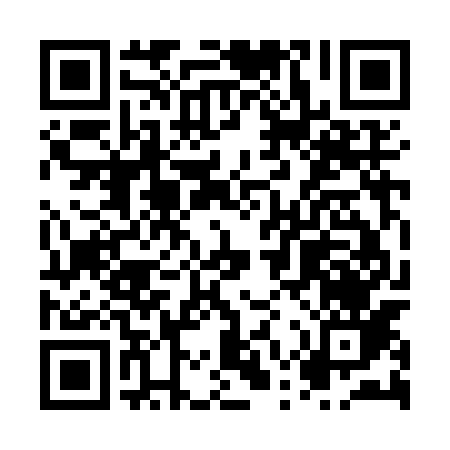 Ramadan times for Biabiel, CongoMon 11 Mar 2024 - Wed 10 Apr 2024High Latitude Method: NonePrayer Calculation Method: Muslim World LeagueAsar Calculation Method: ShafiPrayer times provided by https://www.salahtimes.comDateDayFajrSuhurSunriseDhuhrAsrIftarMaghribIsha11Mon5:015:016:1012:133:226:166:167:2112Tue5:015:016:1012:133:216:166:167:2013Wed5:015:016:1012:123:206:156:157:2014Thu5:015:016:0912:123:196:156:157:2015Fri5:005:006:0912:123:196:156:157:2016Sat5:005:006:0912:123:186:156:157:1917Sun5:005:006:0812:113:176:156:157:1918Mon4:594:596:0812:113:166:146:147:1919Tue4:594:596:0812:113:156:146:147:1920Wed4:594:596:0712:103:146:146:147:1821Thu4:584:586:0712:103:136:146:147:1822Fri4:584:586:0712:103:126:136:137:1823Sat4:574:576:0612:103:116:136:137:1824Sun4:574:576:0612:093:106:136:137:1825Mon4:574:576:0512:093:106:136:137:1726Tue4:564:566:0512:093:106:126:127:1727Wed4:564:566:0512:083:116:126:127:1728Thu4:564:566:0412:083:116:126:127:1729Fri4:554:556:0412:083:116:126:127:1630Sat4:554:556:0412:073:126:116:117:1631Sun4:544:546:0312:073:126:116:117:161Mon4:544:546:0312:073:136:116:117:162Tue4:544:546:0312:073:136:116:117:163Wed4:534:536:0212:063:136:106:107:154Thu4:534:536:0212:063:146:106:107:155Fri4:524:526:0212:063:146:106:107:156Sat4:524:526:0112:053:146:106:107:157Sun4:524:526:0112:053:156:096:097:158Mon4:514:516:0112:053:156:096:097:159Tue4:514:516:0012:053:156:096:097:1410Wed4:514:516:0012:043:166:096:097:14